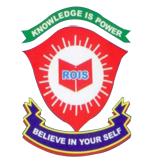 ROYAL OAK INTERNATIONAL SCHOOLSR. SEC. C.B.S.E. AFFILIATED (2018-19)WHOLE YEAR SYLLABUS OF CLASS IIISUBJECT-ENGLISHSUBJECT-HINDISUBJECT-MATHSSUBJECT-SCIENCESUBJECT-SSTSUBJECT-COMPUTERSUBJECT-GKSUBJECT – DRAWING AND ART/CRAFTSUBJECT –DANCEPresentation of houses activityMONTHNO. OF WORKING DAYSCONTENTACTIVITY/PROJECTWORKSHEETApril17MCB:-Ch 1: The man from KabulPoem: What’s weird about  a mirrorLiterature:-Ch 2: The magpie’s nestGrammar.:- Articles, NounsWriting:- Picture composition, Dialogue completionIntroduction to dictionaryPair work: Dialogue speaking with expressionsArticles & ComprehensionSpellathonMay9MCB:-Ch 2: GangaLiterature:- Poem 1 The field daisyGrammar:- NounsWriting:- Paragraph writing (guided)Bring information about the different rivers and read out in the class (Holiday H.W.)Nouns & paragraph writing (with hints)Jul22MCB:-Ch 3: Hot air balloonsPoem:- Evening by the fire sideLiterature:-Ch 4:The princess & the pea.Grammar:- Verbs, PunctuationShow & tell activityGame-Guess the wordVerbs & adverbsWritten Evaluation Syllabus: PA-I(July) MM:-40MCB:-Ch 1: The man from KabulCh 2: GangaCh 3: Hot air balloonsLiterature:-Ch 4 The princess & the pea.Poem 1 The field daisy(Lit.)Poem: What’s weird about  a mirror (M.C.B)Gram.:- Articles, Nouns, Verbs, PunctuationWriting:- Picture composition, Dialogue completionWritten Evaluation Syllabus: PA-I(July) MM:-40MCB:-Ch 1: The man from KabulCh 2: GangaCh 3: Hot air balloonsLiterature:-Ch 4 The princess & the pea.Poem 1 The field daisy(Lit.)Poem: What’s weird about  a mirror (M.C.B)Gram.:- Articles, Nouns, Verbs, PunctuationWriting:- Picture composition, Dialogue completionWritten Evaluation Syllabus: PA-I(July) MM:-40MCB:-Ch 1: The man from KabulCh 2: GangaCh 3: Hot air balloonsLiterature:-Ch 4 The princess & the pea.Poem 1 The field daisy(Lit.)Poem: What’s weird about  a mirror (M.C.B)Gram.:- Articles, Nouns, Verbs, PunctuationWriting:- Picture composition, Dialogue completionWritten Evaluation Syllabus: PA-I(July) MM:-40MCB:-Ch 1: The man from KabulCh 2: GangaCh 3: Hot air balloonsLiterature:-Ch 4 The princess & the pea.Poem 1 The field daisy(Lit.)Poem: What’s weird about  a mirror (M.C.B)Gram.:- Articles, Nouns, Verbs, PunctuationWriting:- Picture composition, Dialogue completionWritten Evaluation Syllabus: PA-I(July) MM:-40MCB:-Ch 1: The man from KabulCh 2: GangaCh 3: Hot air balloonsLiterature:-Ch 4 The princess & the pea.Poem 1 The field daisy(Lit.)Poem: What’s weird about  a mirror (M.C.B)Gram.:- Articles, Nouns, Verbs, PunctuationWriting:- Picture composition, Dialogue completionAug21MCB:-Ch 4 The battle of the numbersPoem :-RainLiterature:-Poem 3:  Joe & ICh-6  Treasure HuntGrammar:- Conjunctions & TensesWriting:- Letter writing (formal)Gala time movieFun RacesConjunction & Ch-4TensesSep9MCB:-Ch 5:Boza wants a new tailPoem: My dogLiterature:-Poem 5: Our StreetGrammar:-Tenses (continue..)Speaking skills-My PetAnimal face mask makingTenses & ch-5Written Evaluation Syllabus: Half Yearly Exam(September)      MM:-60MCB:-Ch 3: Hot air balloons                                         Ch 4 :The battle of the numbersCh 5:Boza wants a new tailPoem :-Rain                                                         Poem:- Evening by the fire sidePoem: My dogLiterature:-   Ch.-6  Treasure Hunt                  Poem 5: Our StreetGrammar:- Conjunctions & Tenses                 Writing:- Letter writing (formal), Paragraph writingWritten Evaluation Syllabus: Half Yearly Exam(September)      MM:-60MCB:-Ch 3: Hot air balloons                                         Ch 4 :The battle of the numbersCh 5:Boza wants a new tailPoem :-Rain                                                         Poem:- Evening by the fire sidePoem: My dogLiterature:-   Ch.-6  Treasure Hunt                  Poem 5: Our StreetGrammar:- Conjunctions & Tenses                 Writing:- Letter writing (formal), Paragraph writingWritten Evaluation Syllabus: Half Yearly Exam(September)      MM:-60MCB:-Ch 3: Hot air balloons                                         Ch 4 :The battle of the numbersCh 5:Boza wants a new tailPoem :-Rain                                                         Poem:- Evening by the fire sidePoem: My dogLiterature:-   Ch.-6  Treasure Hunt                  Poem 5: Our StreetGrammar:- Conjunctions & Tenses                 Writing:- Letter writing (formal), Paragraph writingWritten Evaluation Syllabus: Half Yearly Exam(September)      MM:-60MCB:-Ch 3: Hot air balloons                                         Ch 4 :The battle of the numbersCh 5:Boza wants a new tailPoem :-Rain                                                         Poem:- Evening by the fire sidePoem: My dogLiterature:-   Ch.-6  Treasure Hunt                  Poem 5: Our StreetGrammar:- Conjunctions & Tenses                 Writing:- Letter writing (formal), Paragraph writingWritten Evaluation Syllabus: Half Yearly Exam(September)      MM:-60MCB:-Ch 3: Hot air balloons                                         Ch 4 :The battle of the numbersCh 5:Boza wants a new tailPoem :-Rain                                                         Poem:- Evening by the fire sidePoem: My dogLiterature:-   Ch.-6  Treasure Hunt                  Poem 5: Our StreetGrammar:- Conjunctions & Tenses                 Writing:- Letter writing (formal), Paragraph writingOct.19MCB:-Ch 6 All sorts of thingsPoem: WalkingLiterature:-Ch 8 The LambikinGrammar:- Sentences, PunctuationWriting:- Invitation NoteRiddle me True RecitationInvitation NoteNov.15MCB:-Ch 7 Fun in the IslandPoem: WavesLiterature:-Poem 7: Birthday wishesGrammar:- PrepositionsTongue TwisterWord searchPreposition, adjectivesAdvertisement & ch-7Written Evaluation Syllabus: PA-II(November)MM:-40MCB:-Ch 6 :All sorts of things                    Ch 7 :Fun in the IslandPoem: Walking                                 Poem: WavesPoem 7: Birthday wishes (lit.)Literature:-Ch 8: The LambikinGrammar:- Sentences, Punctuation, PrepositionsWriting:- Invitation Note, Picture CompositionWritten Evaluation Syllabus: PA-II(November)MM:-40MCB:-Ch 6 :All sorts of things                    Ch 7 :Fun in the IslandPoem: Walking                                 Poem: WavesPoem 7: Birthday wishes (lit.)Literature:-Ch 8: The LambikinGrammar:- Sentences, Punctuation, PrepositionsWriting:- Invitation Note, Picture CompositionWritten Evaluation Syllabus: PA-II(November)MM:-40MCB:-Ch 6 :All sorts of things                    Ch 7 :Fun in the IslandPoem: Walking                                 Poem: WavesPoem 7: Birthday wishes (lit.)Literature:-Ch 8: The LambikinGrammar:- Sentences, Punctuation, PrepositionsWriting:- Invitation Note, Picture CompositionWritten Evaluation Syllabus: PA-II(November)MM:-40MCB:-Ch 6 :All sorts of things                    Ch 7 :Fun in the IslandPoem: Walking                                 Poem: WavesPoem 7: Birthday wishes (lit.)Literature:-Ch 8: The LambikinGrammar:- Sentences, Punctuation, PrepositionsWriting:- Invitation Note, Picture CompositionWritten Evaluation Syllabus: PA-II(November)MM:-40MCB:-Ch 6 :All sorts of things                    Ch 7 :Fun in the IslandPoem: Walking                                 Poem: WavesPoem 7: Birthday wishes (lit.)Literature:-Ch 8: The LambikinGrammar:- Sentences, Punctuation, PrepositionsWriting:- Invitation Note, Picture CompositionDec19MCB:-Ch 8: Winnie the poohPoem: Grizzly bearLiterature:-Ch 9: The ELF & the dormouseGrammar:- Pronouns, adjectivesWriting:- Story completionSpellathonPronouns & ch-8Adjectives & Story completionJan18MCB:-Ch 9 From Agnes to Mother TeresaCh 10 Hitting the targetLiterature:-Ch 10: The missing friendGrammar:- Reported speech & parts of speechWriting:- Letter writing (formal)Acting out the lessonSpeaking skills-‘Could you please’Parts of speechFeb11MCB:-Poem: Sunshine + REVISIONWritten Evaluation Syllabus: Yearly Exam(February)        MM:-60MCB:-Ch 7 Fun in the Island                                       Ch 8 Winnie the poohCh 9 From Agnes to Mother Teresa                          Ch 10 Hitting the targetPoem: Grizzly bearPoem: Sunshine Literature :-Ch 9: The ELF & the dormouse              Ch 10: The missing friendPoem 7: Birthday wishesGrammar:- Reported speech & parts of speech, Pronouns, adjectives, Prepositions, verbsWriting:-Picture composition, Note writing, Letter writing (formal), Paragraph writingWritten Evaluation Syllabus: Yearly Exam(February)        MM:-60MCB:-Ch 7 Fun in the Island                                       Ch 8 Winnie the poohCh 9 From Agnes to Mother Teresa                          Ch 10 Hitting the targetPoem: Grizzly bearPoem: Sunshine Literature :-Ch 9: The ELF & the dormouse              Ch 10: The missing friendPoem 7: Birthday wishesGrammar:- Reported speech & parts of speech, Pronouns, adjectives, Prepositions, verbsWriting:-Picture composition, Note writing, Letter writing (formal), Paragraph writingWritten Evaluation Syllabus: Yearly Exam(February)        MM:-60MCB:-Ch 7 Fun in the Island                                       Ch 8 Winnie the poohCh 9 From Agnes to Mother Teresa                          Ch 10 Hitting the targetPoem: Grizzly bearPoem: Sunshine Literature :-Ch 9: The ELF & the dormouse              Ch 10: The missing friendPoem 7: Birthday wishesGrammar:- Reported speech & parts of speech, Pronouns, adjectives, Prepositions, verbsWriting:-Picture composition, Note writing, Letter writing (formal), Paragraph writingWritten Evaluation Syllabus: Yearly Exam(February)        MM:-60MCB:-Ch 7 Fun in the Island                                       Ch 8 Winnie the poohCh 9 From Agnes to Mother Teresa                          Ch 10 Hitting the targetPoem: Grizzly bearPoem: Sunshine Literature :-Ch 9: The ELF & the dormouse              Ch 10: The missing friendPoem 7: Birthday wishesGrammar:- Reported speech & parts of speech, Pronouns, adjectives, Prepositions, verbsWriting:-Picture composition, Note writing, Letter writing (formal), Paragraph writingWritten Evaluation Syllabus: Yearly Exam(February)        MM:-60MCB:-Ch 7 Fun in the Island                                       Ch 8 Winnie the poohCh 9 From Agnes to Mother Teresa                          Ch 10 Hitting the targetPoem: Grizzly bearPoem: Sunshine Literature :-Ch 9: The ELF & the dormouse              Ch 10: The missing friendPoem 7: Birthday wishesGrammar:- Reported speech & parts of speech, Pronouns, adjectives, Prepositions, verbsWriting:-Picture composition, Note writing, Letter writing (formal), Paragraph writingMONTH NO OF WORKING DAYSTOPICCONCEPTWORKSHEETApril 17ikB&  1 gqvk losjkikB& 2 feLVj fpadhO;kdj.kikB& 1 Hkk’kkikB& 13 foyksEk “kCnfoykse “kCn ds ¶yS”k dkMZ fp= lfgr cukuk A Worksheet Related to Lesson - ikB;  iqLrdikB&  1 vkSj 2 O;kdj.k&ikB 1]  vkSj  13May9ikB& 3 dke ds uacjO;kdj.kikB& 2 o.kZ vkSj o.kZ ekykA-4 lkbt “khV ij fganh dh o.kZ ekyk fy[k dj ml es ajax Hkjuk A Worksheet Related to O;kdj.k&ikB  2  July22ikB& 4 crkvks ] eSa dkSu gw¡ IkkB& 5 ns”k cM+k gks tk,xkikB& 6 vPNk dkSuO;kdj.kikB& 3 ek=k,¡  vkSj “kCnlHkh ek=k vksa ds “kCnksa dk pkVZ cukuk A Worksheet Related to Lesson - ikB;  iqLrd ikB&  4  ls  6 O;kdj.k&ikB  3 Written Evaluation Syllabus: PA-I(July)                        MM:- 40ikB& 1  gqvk losjk                                     ikB& 2  feLVj fpadhikB& 3 dke ds uacj                                    ikB& 4 crkvks ] eSa dkSu gw¡ikB& 5 ns”k cM+k gks tk,xk ¼dfork½                       ikB& 6 vPNk dkSuO;kdj.kikB& 1 Hkk’kk                ikB& 2 o.kZ vkSj o.kZ ekyk                ikB& 3 ek=k,¡ vkSj “kCnWritten Evaluation Syllabus: PA-I(July)                        MM:- 40ikB& 1  gqvk losjk                                     ikB& 2  feLVj fpadhikB& 3 dke ds uacj                                    ikB& 4 crkvks ] eSa dkSu gw¡ikB& 5 ns”k cM+k gks tk,xk ¼dfork½                       ikB& 6 vPNk dkSuO;kdj.kikB& 1 Hkk’kk                ikB& 2 o.kZ vkSj o.kZ ekyk                ikB& 3 ek=k,¡ vkSj “kCnWritten Evaluation Syllabus: PA-I(July)                        MM:- 40ikB& 1  gqvk losjk                                     ikB& 2  feLVj fpadhikB& 3 dke ds uacj                                    ikB& 4 crkvks ] eSa dkSu gw¡ikB& 5 ns”k cM+k gks tk,xk ¼dfork½                       ikB& 6 vPNk dkSuO;kdj.kikB& 1 Hkk’kk                ikB& 2 o.kZ vkSj o.kZ ekyk                ikB& 3 ek=k,¡ vkSj “kCnWritten Evaluation Syllabus: PA-I(July)                        MM:- 40ikB& 1  gqvk losjk                                     ikB& 2  feLVj fpadhikB& 3 dke ds uacj                                    ikB& 4 crkvks ] eSa dkSu gw¡ikB& 5 ns”k cM+k gks tk,xk ¼dfork½                       ikB& 6 vPNk dkSuO;kdj.kikB& 1 Hkk’kk                ikB& 2 o.kZ vkSj o.kZ ekyk                ikB& 3 ek=k,¡ vkSj “kCnWritten Evaluation Syllabus: PA-I(July)                        MM:- 40ikB& 1  gqvk losjk                                     ikB& 2  feLVj fpadhikB& 3 dke ds uacj                                    ikB& 4 crkvks ] eSa dkSu gw¡ikB& 5 ns”k cM+k gks tk,xk ¼dfork½                       ikB& 6 vPNk dkSuO;kdj.kikB& 1 Hkk’kk                ikB& 2 o.kZ vkSj o.kZ ekyk                ikB& 3 ek=k,¡ vkSj “kCnAug. 21ikB& 7 dq,¡ dk ikuhikB& 8 vxjisM+ Hkhpyrsgksrs A¼dfork½  IkkB& 9 egk ”kRkd dk egkuk;d lfpuO;kdj.kIkkB& 4 laKkikB& 5 fyaxlaKk “kCnksa dks O;fDr oLrq ] LFkku ] Ik”kq& if{k;ksa vkSj Hkkoksa ds vuqlkj pkVZ&isij ij fy[k dj jax Hkjuk A Worksheet Related to Lesson - ikB;  iqLrd ikB&  7 ] 8  vkSj 9O;kdj.k&ikB  4  vkSj  5 Sept.09ikB - 10 ohj ckfydkO;kdj.kikB& 6 opuikB& 7 loZukeOpu “kCnksa ds  ¶yS”k dkMZ cukuk A A-4 lkbt “khV ij loZuke “kCnksa dks fy[k dj jax Hkjuk A Written Evaluation Syllabus: Half  Yearly Exam (September)                  MM:-60ikB& 6 vPNk dkSuikB& 7 dq,¡ dk ikuhikB& 8 vxj isM+ Hkh pyrs gksrs A ¼dfork½IkkB& 9 egk ”kRkd dk egkuk;d lfpuikB - 10 ohj ckfydkikB& 5 ns”k cM+k gks tk,xk ¼dfork½O;kdj.k %&IkkB& 4 laKkIkkB& 5 fyaxikB& 6 opuikB& 7 loZukeIkkB& 13 foykse “kCnWritten Evaluation Syllabus: Half  Yearly Exam (September)                  MM:-60ikB& 6 vPNk dkSuikB& 7 dq,¡ dk ikuhikB& 8 vxj isM+ Hkh pyrs gksrs A ¼dfork½IkkB& 9 egk ”kRkd dk egkuk;d lfpuikB - 10 ohj ckfydkikB& 5 ns”k cM+k gks tk,xk ¼dfork½O;kdj.k %&IkkB& 4 laKkIkkB& 5 fyaxikB& 6 opuikB& 7 loZukeIkkB& 13 foykse “kCnWritten Evaluation Syllabus: Half  Yearly Exam (September)                  MM:-60ikB& 6 vPNk dkSuikB& 7 dq,¡ dk ikuhikB& 8 vxj isM+ Hkh pyrs gksrs A ¼dfork½IkkB& 9 egk ”kRkd dk egkuk;d lfpuikB - 10 ohj ckfydkikB& 5 ns”k cM+k gks tk,xk ¼dfork½O;kdj.k %&IkkB& 4 laKkIkkB& 5 fyaxikB& 6 opuikB& 7 loZukeIkkB& 13 foykse “kCnWritten Evaluation Syllabus: Half  Yearly Exam (September)                  MM:-60ikB& 6 vPNk dkSuikB& 7 dq,¡ dk ikuhikB& 8 vxj isM+ Hkh pyrs gksrs A ¼dfork½IkkB& 9 egk ”kRkd dk egkuk;d lfpuikB - 10 ohj ckfydkikB& 5 ns”k cM+k gks tk,xk ¼dfork½O;kdj.k %&IkkB& 4 laKkIkkB& 5 fyaxikB& 6 opuikB& 7 loZukeIkkB& 13 foykse “kCnWritten Evaluation Syllabus: Half  Yearly Exam (September)                  MM:-60ikB& 6 vPNk dkSuikB& 7 dq,¡ dk ikuhikB& 8 vxj isM+ Hkh pyrs gksrs A ¼dfork½IkkB& 9 egk ”kRkd dk egkuk;d lfpuikB - 10 ohj ckfydkikB& 5 ns”k cM+k gks tk,xk ¼dfork½O;kdj.k %&IkkB& 4 laKkIkkB& 5 fyaxikB& 6 opuikB& 7 loZukeIkkB& 13 foykse “kCnOct.19ikB& 11 t; fgUn A ikB& 12 pk¡n dk dqjrkO;kdj.k&IkkB& 8 fo”ks’k.kikB& 9 fØ;kIkkB& 12 Ik;kZ;okphpkVZ isij dh vyx&vyx vkd`fr dkV dj fo”ks’k.k vkSj fØ;k “kCnksa dks fy[k dj jax Hkjuk A Ik;kZ;okph “kCnksa dk fp= &lfgr ¶YkS”k dkMZ cukuk A Worksheet Related to Lesson - ikB;  iqLrd ikB&  11  vkSj  12 O;kdj.k&ikB  8 ] 9 ] 12Nov.15ikB& 13 gekjs R;ksgkjikB& 14 eq>s iRFkj ekjksO;kdj.k&ikB& 11 eqgkojsikB& 10 okD; ikB& 14 vusd “kCnksa ds fy, ,d “kCnA-4 “khV ij izfln~/k  nl eqgkojs fy[k dj jax Hkjuk A vusd “kCnksa  ds fy, ,d “kCn dk ¶YkS”k dkMZ cukukAWorksheet Related to Lesson - ikB;  iqLrd ikB&  13  vkSj 14 O;kdj.k&ikB 11 ] 10 vkSj  14 Written Evaluation Syllabus: PA-II(November)MM:-40ikB& 11 t; fgUn                                 IkkB& 12 pk¡n dk dqjrk              ikB& 13 gekjs R;ksgkj                               ikB& 14 eq>s iRFkjekjksO;kdj.kikB& 8 fo”ks’k.k                               ikB& 9 fØ;kikB& 10 okD;                                ikB& 11 eqgkojsikB& 12 i;kZ;okph                            ikB& 14 vusd “kCnksa ds fy, ,d “kCnWritten Evaluation Syllabus: PA-II(November)MM:-40ikB& 11 t; fgUn                                 IkkB& 12 pk¡n dk dqjrk              ikB& 13 gekjs R;ksgkj                               ikB& 14 eq>s iRFkjekjksO;kdj.kikB& 8 fo”ks’k.k                               ikB& 9 fØ;kikB& 10 okD;                                ikB& 11 eqgkojsikB& 12 i;kZ;okph                            ikB& 14 vusd “kCnksa ds fy, ,d “kCnWritten Evaluation Syllabus: PA-II(November)MM:-40ikB& 11 t; fgUn                                 IkkB& 12 pk¡n dk dqjrk              ikB& 13 gekjs R;ksgkj                               ikB& 14 eq>s iRFkjekjksO;kdj.kikB& 8 fo”ks’k.k                               ikB& 9 fØ;kikB& 10 okD;                                ikB& 11 eqgkojsikB& 12 i;kZ;okph                            ikB& 14 vusd “kCnksa ds fy, ,d “kCnWritten Evaluation Syllabus: PA-II(November)MM:-40ikB& 11 t; fgUn                                 IkkB& 12 pk¡n dk dqjrk              ikB& 13 gekjs R;ksgkj                               ikB& 14 eq>s iRFkjekjksO;kdj.kikB& 8 fo”ks’k.k                               ikB& 9 fØ;kikB& 10 okD;                                ikB& 11 eqgkojsikB& 12 i;kZ;okph                            ikB& 14 vusd “kCnksa ds fy, ,d “kCnWritten Evaluation Syllabus: PA-II(November)MM:-40ikB& 11 t; fgUn                                 IkkB& 12 pk¡n dk dqjrk              ikB& 13 gekjs R;ksgkj                               ikB& 14 eq>s iRFkjekjksO;kdj.kikB& 8 fo”ks’k.k                               ikB& 9 fØ;kikB& 10 okD;                                ikB& 11 eqgkojsikB& 12 i;kZ;okph                            ikB& 14 vusd “kCnksa ds fy, ,d “kCnDec.18ikB& 15 xk¡o dh >ydO;kdj.kikB& 16 vuqPNsnys[kuikB& 18 i= ys[kuikB& 19 vifB~r xn~;ka”kA-4 “khV ij xk¡o dk lqanj n`”; cukuk A Worksheet Related to Lesson - ikB;  iqLrdikB&  15  O;kdj.k&ikB  16 ] 18 ] 19 Written Evaluation Syllabus: Yearly Exam(February)      MM:-60ikB& 6 vPNkdkSu                  IkkB& 9 egk ”kRkd dk egkuk;d lfpuikB - 10 ohj ckfydk               ikB& 11 t; fgUnIkkB& 12 pk¡n dk dqjrk             ikB& 13 gekjs R;ksgkjikB& 14 eq>s iRFkj ekjks          ikB& 15 xk¡o dh >ydO;kdj.kikB& 5 fyax             ikB& 6 foykse “kCnikB& 8 fo”ks’k.kikB& 11 eqgkojsikB& 14 vusd “kCnksa ds fy, ,d “kCnikB& 16 vuqPNsn ys[kuikB& 18 i= ys[kuikB& 19 vifB~r xn~;ka”kWritten Evaluation Syllabus: Yearly Exam(February)      MM:-60ikB& 6 vPNkdkSu                  IkkB& 9 egk ”kRkd dk egkuk;d lfpuikB - 10 ohj ckfydk               ikB& 11 t; fgUnIkkB& 12 pk¡n dk dqjrk             ikB& 13 gekjs R;ksgkjikB& 14 eq>s iRFkj ekjks          ikB& 15 xk¡o dh >ydO;kdj.kikB& 5 fyax             ikB& 6 foykse “kCnikB& 8 fo”ks’k.kikB& 11 eqgkojsikB& 14 vusd “kCnksa ds fy, ,d “kCnikB& 16 vuqPNsn ys[kuikB& 18 i= ys[kuikB& 19 vifB~r xn~;ka”kWritten Evaluation Syllabus: Yearly Exam(February)      MM:-60ikB& 6 vPNkdkSu                  IkkB& 9 egk ”kRkd dk egkuk;d lfpuikB - 10 ohj ckfydk               ikB& 11 t; fgUnIkkB& 12 pk¡n dk dqjrk             ikB& 13 gekjs R;ksgkjikB& 14 eq>s iRFkj ekjks          ikB& 15 xk¡o dh >ydO;kdj.kikB& 5 fyax             ikB& 6 foykse “kCnikB& 8 fo”ks’k.kikB& 11 eqgkojsikB& 14 vusd “kCnksa ds fy, ,d “kCnikB& 16 vuqPNsn ys[kuikB& 18 i= ys[kuikB& 19 vifB~r xn~;ka”kWritten Evaluation Syllabus: Yearly Exam(February)      MM:-60ikB& 6 vPNkdkSu                  IkkB& 9 egk ”kRkd dk egkuk;d lfpuikB - 10 ohj ckfydk               ikB& 11 t; fgUnIkkB& 12 pk¡n dk dqjrk             ikB& 13 gekjs R;ksgkjikB& 14 eq>s iRFkj ekjks          ikB& 15 xk¡o dh >ydO;kdj.kikB& 5 fyax             ikB& 6 foykse “kCnikB& 8 fo”ks’k.kikB& 11 eqgkojsikB& 14 vusd “kCnksa ds fy, ,d “kCnikB& 16 vuqPNsn ys[kuikB& 18 i= ys[kuikB& 19 vifB~r xn~;ka”kWritten Evaluation Syllabus: Yearly Exam(February)      MM:-60ikB& 6 vPNkdkSu                  IkkB& 9 egk ”kRkd dk egkuk;d lfpuikB - 10 ohj ckfydk               ikB& 11 t; fgUnIkkB& 12 pk¡n dk dqjrk             ikB& 13 gekjs R;ksgkjikB& 14 eq>s iRFkj ekjks          ikB& 15 xk¡o dh >ydO;kdj.kikB& 5 fyax             ikB& 6 foykse “kCnikB& 8 fo”ks’k.kikB& 11 eqgkojsikB& 14 vusd “kCnksa ds fy, ,d “kCnikB& 16 vuqPNsn ys[kuikB& 18 i= ys[kuikB& 19 vifB~r xn~;ka”kMONTHNO. OF WORKING DAYSTOPICCONTENTACTIVITYWORKSHEETApr.17Ch-1 RevisionCh-2 Numbers (Up to Ten Thousand)Ch-4 Addition*  Numbers in expanded form, Place value & face value, skip counting & comparison of numbers* Addition with carrying & without carrying Ch2-Use of place value & face value chart to teach them  Ch-2 & 4May 9Ch-4 Addition(Continued)* Subtraction with borrowing & without borrowingCh-5 Use of word problem & daily use item to make the concept easyCh-5Jul.22Ch-3 Roman NumeralsCh-5 SubtractionCh-6 Problems on Addition * Introduction* word problem on addition & subtractionCh-3 Use of Roman number chartCh-6Written Evaluation Syllabus: PA-I(July)           MM:-40Ch-1 RevisionCh-2 Numbers (Up to Ten Thousand)Ch-3 Roman NumeralsCh-4 AdditionCh-5 SubtractionCh-6 Problems on Addition*Dodging tables 2 to 10Written Evaluation Syllabus: PA-I(July)           MM:-40Ch-1 RevisionCh-2 Numbers (Up to Ten Thousand)Ch-3 Roman NumeralsCh-4 AdditionCh-5 SubtractionCh-6 Problems on Addition*Dodging tables 2 to 10Written Evaluation Syllabus: PA-I(July)           MM:-40Ch-1 RevisionCh-2 Numbers (Up to Ten Thousand)Ch-3 Roman NumeralsCh-4 AdditionCh-5 SubtractionCh-6 Problems on Addition*Dodging tables 2 to 10Written Evaluation Syllabus: PA-I(July)           MM:-40Ch-1 RevisionCh-2 Numbers (Up to Ten Thousand)Ch-3 Roman NumeralsCh-4 AdditionCh-5 SubtractionCh-6 Problems on Addition*Dodging tables 2 to 10Written Evaluation Syllabus: PA-I(July)           MM:-40Ch-1 RevisionCh-2 Numbers (Up to Ten Thousand)Ch-3 Roman NumeralsCh-4 AdditionCh-5 SubtractionCh-6 Problems on Addition*Dodging tables 2 to 10Written Evaluation Syllabus: PA-I(July)           MM:-40Ch-1 RevisionCh-2 Numbers (Up to Ten Thousand)Ch-3 Roman NumeralsCh-4 AdditionCh-5 SubtractionCh-6 Problems on Addition*Dodging tables 2 to 10Aug. 21Ch-6:Word Problems on SubtractionCh7:MultiplicationCh-8 DivisionCh-10 Fraction*Multiplication using repeated addition, carrying & tables.*Introduction & word problem*Concept of Numerator & denominator, fractions shadingCh-8:  Board activity to solve the problems with the help of tables.Ch-10 Shading the image & use of colours to show the fraction Ch-7, 8, 10Sep.8Ch-11 Measurement of length*Devices to measure length, conversion, addition & subtraction of length* Create a chart with the help of daily use item of your home & note down its lengthCh-11Written Evaluation Syllabus: Half Yearly Exam (September)              MM:-60Ch-4 AdditionCh-6: Problems on SubtractionCh7:MultiplicationCh-8 DivisionCh-10 FractionCh-11 Measurement of length *Dodging tables 2 to 15Written Evaluation Syllabus: Half Yearly Exam (September)              MM:-60Ch-4 AdditionCh-6: Problems on SubtractionCh7:MultiplicationCh-8 DivisionCh-10 FractionCh-11 Measurement of length *Dodging tables 2 to 15Written Evaluation Syllabus: Half Yearly Exam (September)              MM:-60Ch-4 AdditionCh-6: Problems on SubtractionCh7:MultiplicationCh-8 DivisionCh-10 FractionCh-11 Measurement of length *Dodging tables 2 to 15Written Evaluation Syllabus: Half Yearly Exam (September)              MM:-60Ch-4 AdditionCh-6: Problems on SubtractionCh7:MultiplicationCh-8 DivisionCh-10 FractionCh-11 Measurement of length *Dodging tables 2 to 15Written Evaluation Syllabus: Half Yearly Exam (September)              MM:-60Ch-4 AdditionCh-6: Problems on SubtractionCh7:MultiplicationCh-8 DivisionCh-10 FractionCh-11 Measurement of length *Dodging tables 2 to 15Written Evaluation Syllabus: Half Yearly Exam (September)              MM:-60Ch-4 AdditionCh-6: Problems on SubtractionCh7:MultiplicationCh-8 DivisionCh-10 FractionCh-11 Measurement of length *Dodging tables 2 to 15Oct.19Ch-12 Measurement of weightCh-13 Measurement of Capacity*Addition & subtraction of weights.*Conversion & addition ,subtraction of capacity*Make a chart on units of weight and capacity on A3 sheet.Ch-12, 13 Nov.15Ch-9 MoneyCh-14 Time*Introduction of currency ,Addition & subtraction of money*Reading of time from clock * Make a chart of Indian Currency.* Use Clock as teaching aid Ch-9,14Written Evaluation Syllabus: PA-II(November)                    MM:-40Ch-9 MoneyCh-12 Measurement of weightCh-13 Measurement of CapacityCh-14 Time*Dodging tables15 to 18Written Evaluation Syllabus: PA-II(November)                    MM:-40Ch-9 MoneyCh-12 Measurement of weightCh-13 Measurement of CapacityCh-14 Time*Dodging tables15 to 18Written Evaluation Syllabus: PA-II(November)                    MM:-40Ch-9 MoneyCh-12 Measurement of weightCh-13 Measurement of CapacityCh-14 Time*Dodging tables15 to 18Written Evaluation Syllabus: PA-II(November)                    MM:-40Ch-9 MoneyCh-12 Measurement of weightCh-13 Measurement of CapacityCh-14 Time*Dodging tables15 to 18Written Evaluation Syllabus: PA-II(November)                    MM:-40Ch-9 MoneyCh-12 Measurement of weightCh-13 Measurement of CapacityCh-14 Time*Dodging tables15 to 18Written Evaluation Syllabus: PA-II(November)                    MM:-40Ch-9 MoneyCh-12 Measurement of weightCh-13 Measurement of CapacityCh-14 Time*Dodging tables15 to 18Dec.19Ch-15 CalendarCh-16 Geometry* Concept related to calendar*Different types of lines, shapes & points.*Use calendar to teach the days & months*Use shapes blocks & daily use items to identify the shapes.Ch- 15, 16Jan.18Ch-18 Pictograph* Drawing a pictograph, reading & interpreting of pictograph* Create a birthday chart of students  with the help of related pictures & make the children read it.Ch-18Written Evaluation Syllabus: Yearly Exam(February)                MM:-60Ch-9 MoneyCh-12 Measurement of weightCh-13 Measurement of CapacityCh-14 TimeCh-15 CalendarCh-16 GeometryCh-18 Pictograph*Dodging tables 2 to 20Written Evaluation Syllabus: Yearly Exam(February)                MM:-60Ch-9 MoneyCh-12 Measurement of weightCh-13 Measurement of CapacityCh-14 TimeCh-15 CalendarCh-16 GeometryCh-18 Pictograph*Dodging tables 2 to 20Written Evaluation Syllabus: Yearly Exam(February)                MM:-60Ch-9 MoneyCh-12 Measurement of weightCh-13 Measurement of CapacityCh-14 TimeCh-15 CalendarCh-16 GeometryCh-18 Pictograph*Dodging tables 2 to 20Written Evaluation Syllabus: Yearly Exam(February)                MM:-60Ch-9 MoneyCh-12 Measurement of weightCh-13 Measurement of CapacityCh-14 TimeCh-15 CalendarCh-16 GeometryCh-18 Pictograph*Dodging tables 2 to 20Written Evaluation Syllabus: Yearly Exam(February)                MM:-60Ch-9 MoneyCh-12 Measurement of weightCh-13 Measurement of CapacityCh-14 TimeCh-15 CalendarCh-16 GeometryCh-18 Pictograph*Dodging tables 2 to 20Written Evaluation Syllabus: Yearly Exam(February)                MM:-60Ch-9 MoneyCh-12 Measurement of weightCh-13 Measurement of CapacityCh-14 TimeCh-15 CalendarCh-16 GeometryCh-18 Pictograph*Dodging tables 2 to 20MONTHNO. OF WORKING DAYSTOPICCONCEPTACTIVITYWORKSHEETApril17L-3   Housing and clothingL-2   Keeping Safe                              1.Pictures of different types of Houses2.Real example of different type of clothes1. Showing first aid box to the children.2. Discussion about safety measures with the help of pictures.1.Collect pictures of different type of Houses on A-4 sheet and write few lines about it. 1 .Make a first aid box using old shoe box.2. Draw a traffic signal on A-4 sheet.Work sheet related to L-3 and 2May9L-6 Living and non living things1.Real example of living and non living things1.Collect the pictures of at least two living and two non living things whose name starts with the following letters A,D,F,H,M,S,T.July22L-7  Parts of plantL-1 Eating habit of Animals1.Showing a real plant in the class1.Pictures of different animals with their teeth1.Draw parts of plant in the notebook.2.Collect seeds of different types of plant eg.Rice,Wheatetc.put it in a small poly bag and paste on A-4 size sheet.1.Draw pictures of food chain in notebook.2.Paste pictures of two each-Herbivores,carnivores,omnivores.Recapitulation worksheet for PA-1Written Evaluation Syllabus: PA-I(July)            MM:-40L-1 Eating habit of Animals                               L-2   Keeping Safe                              L-3   Housing and clothing                                 L-6 Living and non living thingsL-7  Parts of plantWritten Evaluation Syllabus: PA-I(July)            MM:-40L-1 Eating habit of Animals                               L-2   Keeping Safe                              L-3   Housing and clothing                                 L-6 Living and non living thingsL-7  Parts of plantWritten Evaluation Syllabus: PA-I(July)            MM:-40L-1 Eating habit of Animals                               L-2   Keeping Safe                              L-3   Housing and clothing                                 L-6 Living and non living thingsL-7  Parts of plantWritten Evaluation Syllabus: PA-I(July)            MM:-40L-1 Eating habit of Animals                               L-2   Keeping Safe                              L-3   Housing and clothing                                 L-6 Living and non living thingsL-7  Parts of plantWritten Evaluation Syllabus: PA-I(July)            MM:-40L-1 Eating habit of Animals                               L-2   Keeping Safe                              L-3   Housing and clothing                                 L-6 Living and non living thingsL-7  Parts of plantWritten Evaluation Syllabus: PA-I(July)            MM:-40L-1 Eating habit of Animals                               L-2   Keeping Safe                              L-3   Housing and clothing                                 L-6 Living and non living thingsL-7  Parts of plantAug.21L-8  BirdsL-9 Our body1. Showing pictures of different types of birds and their feathers, Beak and claws.1.Visiting lab and showing different type of human systemPaste pictures of two each:-Perching birds, Scratching birds,Climbing birds,Wading birds1.Make a model of respiratory system using cardboard and chart paperWorksheet based on L-8 and 9Sep9L-  5: Solid, liquids and gases1. Showing real example of solid, liquids and gases.2. Visiting the lab for showing the evaporation.Write at least 5 examples each for solid, liquids and gases found at your home on A4 sheet.Recapitulation worksheet for Half yearlyWritten Evaluation Syllabus: Half  Yearly Exam(September)                     MM:-60L-1 Eating habit of Animals                          L-2   Keeping Safe                                      L-3   Housing and clothing                                              L-5: Solid, liquids and gases                        L-6 Living and non living things                L-7  Parts of plantL-8  Birds                                                         L-9 Our bodyWritten Evaluation Syllabus: Half  Yearly Exam(September)                     MM:-60L-1 Eating habit of Animals                          L-2   Keeping Safe                                      L-3   Housing and clothing                                              L-5: Solid, liquids and gases                        L-6 Living and non living things                L-7  Parts of plantL-8  Birds                                                         L-9 Our bodyWritten Evaluation Syllabus: Half  Yearly Exam(September)                     MM:-60L-1 Eating habit of Animals                          L-2   Keeping Safe                                      L-3   Housing and clothing                                              L-5: Solid, liquids and gases                        L-6 Living and non living things                L-7  Parts of plantL-8  Birds                                                         L-9 Our bodyWritten Evaluation Syllabus: Half  Yearly Exam(September)                     MM:-60L-1 Eating habit of Animals                          L-2   Keeping Safe                                      L-3   Housing and clothing                                              L-5: Solid, liquids and gases                        L-6 Living and non living things                L-7  Parts of plantL-8  Birds                                                         L-9 Our bodyWritten Evaluation Syllabus: Half  Yearly Exam(September)                     MM:-60L-1 Eating habit of Animals                          L-2   Keeping Safe                                      L-3   Housing and clothing                                              L-5: Solid, liquids and gases                        L-6 Living and non living things                L-7  Parts of plantL-8  Birds                                                         L-9 Our bodyWritten Evaluation Syllabus: Half  Yearly Exam(September)                     MM:-60L-1 Eating habit of Animals                          L-2   Keeping Safe                                      L-3   Housing and clothing                                              L-5: Solid, liquids and gases                        L-6 Living and non living things                L-7  Parts of plantL-8  Birds                                                         L-9 Our bodyOct19L-4: SoilL-12: Air, water & weather1. Showing different types of soil.1. Showing picture of water cycle and different seasons.1. Making of an animal/doll using clay.1. Which of four seasons is your favorite and why?Worksheet based on L-4,12Nov15L-10: Measurement1. Showing different objects related to measurement.Measure the height and weight of your family members and find out the difference.Recapitulation Worksheet for PA-2Written Evaluation Syllabus: PA-II(November)         MM:-40 L-1 Eating habit of Animals                                                  L-4: Soil                                        L-9 Our body                                                                           L-10: Measurement                                                                L-12: Air, water & weatherWritten Evaluation Syllabus: PA-II(November)         MM:-40 L-1 Eating habit of Animals                                                  L-4: Soil                                        L-9 Our body                                                                           L-10: Measurement                                                                L-12: Air, water & weatherWritten Evaluation Syllabus: PA-II(November)         MM:-40 L-1 Eating habit of Animals                                                  L-4: Soil                                        L-9 Our body                                                                           L-10: Measurement                                                                L-12: Air, water & weatherWritten Evaluation Syllabus: PA-II(November)         MM:-40 L-1 Eating habit of Animals                                                  L-4: Soil                                        L-9 Our body                                                                           L-10: Measurement                                                                L-12: Air, water & weatherWritten Evaluation Syllabus: PA-II(November)         MM:-40 L-1 Eating habit of Animals                                                  L-4: Soil                                        L-9 Our body                                                                           L-10: Measurement                                                                L-12: Air, water & weatherWritten Evaluation Syllabus: PA-II(November)         MM:-40 L-1 Eating habit of Animals                                                  L-4: Soil                                        L-9 Our body                                                                           L-10: Measurement                                                                L-12: Air, water & weatherDec18L-11:Light,Sound and ForceL-13:The Sun, Moon and Star1. Visiting the playground to understand the concept of shadow.2. Showing real objects to clear the concept of force.1. Showing pictures of phases of Moon and Solar System.Activity given on Page No. 104Make different constellations using sticker of stars on A4 sheet.Worksheet based on L-11,13Jan18L-14:Our Earth1. Showing rotation & Revolution of the Earth through a globe.Activity given on page no.133Feb11RevisionRecapitulation worksheet for final exam.Written Evaluation Syllabus: Yearly Exam(February)             MM:-60L-4: SoilL-5: Solid, liquids and gasesL-6 Living and non living thingsL-8  BirdsL-11,Light,Sound and ForceL-12: Air, water &  weatherL-13:The Sun, Moon and Star L-14:Our EarthWritten Evaluation Syllabus: Yearly Exam(February)             MM:-60L-4: SoilL-5: Solid, liquids and gasesL-6 Living and non living thingsL-8  BirdsL-11,Light,Sound and ForceL-12: Air, water &  weatherL-13:The Sun, Moon and Star L-14:Our EarthWritten Evaluation Syllabus: Yearly Exam(February)             MM:-60L-4: SoilL-5: Solid, liquids and gasesL-6 Living and non living thingsL-8  BirdsL-11,Light,Sound and ForceL-12: Air, water &  weatherL-13:The Sun, Moon and Star L-14:Our EarthWritten Evaluation Syllabus: Yearly Exam(February)             MM:-60L-4: SoilL-5: Solid, liquids and gasesL-6 Living and non living thingsL-8  BirdsL-11,Light,Sound and ForceL-12: Air, water &  weatherL-13:The Sun, Moon and Star L-14:Our EarthWritten Evaluation Syllabus: Yearly Exam(February)             MM:-60L-4: SoilL-5: Solid, liquids and gasesL-6 Living and non living thingsL-8  BirdsL-11,Light,Sound and ForceL-12: Air, water &  weatherL-13:The Sun, Moon and Star L-14:Our EarthWritten Evaluation Syllabus: Yearly Exam(February)             MM:-60L-4: SoilL-5: Solid, liquids and gasesL-6 Living and non living thingsL-8  BirdsL-11,Light,Sound and ForceL-12: Air, water &  weatherL-13:The Sun, Moon and Star L-14:Our EarthMONTHNO. OF WORKING DAYSNO. OF WORKING DAYSTOPICCONCEPTACTIVITYWORKSHEETApril1717L- 1. The Earth and its NeighborsL-2. The water we drink L-1.Showing the Globe and solar system L-2 Picture of water cycle.L-1. Draw different constellationsL-2.  Draw a well labeled diagram of water cycle.Given at the back of the ChapterMay99L-3. Our EnvironmentL-3. Showing flash cards of Causes and  Kinds of PollutionL-3. Find out four pollutants from the given grid.Given at the back of the ChapterJuly2222L-4.Political Division of IndiaL-5. Major Landforms of  IndiaL-6. Indian FoodL-4. States and Union Territories of IndiaL-5. Discussion on geographical regions of India. L-6. Showing pictures of various pulses & food grains of IndiaL-4. Map WorkL-5. Map WorkL-6. Draw any two vegetables and fruits using waste materials.Given at the back of the ChapterWritten Evaluation Syllabus: PA-I(July)             MM:40L- 1. The Earth and its Neighbors                        L-2. The water we drinkL-3. Our Environment                                           L-4.Political Division of IndiaWritten Evaluation Syllabus: PA-I(July)             MM:40L- 1. The Earth and its Neighbors                        L-2. The water we drinkL-3. Our Environment                                           L-4.Political Division of IndiaWritten Evaluation Syllabus: PA-I(July)             MM:40L- 1. The Earth and its Neighbors                        L-2. The water we drinkL-3. Our Environment                                           L-4.Political Division of IndiaWritten Evaluation Syllabus: PA-I(July)             MM:40L- 1. The Earth and its Neighbors                        L-2. The water we drinkL-3. Our Environment                                           L-4.Political Division of IndiaWritten Evaluation Syllabus: PA-I(July)             MM:40L- 1. The Earth and its Neighbors                        L-2. The water we drinkL-3. Our Environment                                           L-4.Political Division of IndiaWritten Evaluation Syllabus: PA-I(July)             MM:40L- 1. The Earth and its Neighbors                        L-2. The water we drinkL-3. Our Environment                                           L-4.Political Division of IndiaWritten Evaluation Syllabus: PA-I(July)             MM:40L- 1. The Earth and its Neighbors                        L-2. The water we drinkL-3. Our Environment                                           L-4.Political Division of IndiaAug.2121L-7. Indian DressesL-8. Indian FestivalsL-9. Our OccupationsL-7. Showing flash cards of traditional dresses of IndiaL-8. Discussion on various Religious, Harvest and National festivals of India.L-9. Sharing the knowledge on various methodologies for Agriculture, Cattle Rearing & Poultry Farming  etc.L-7. Collect pictures of traditional dresses and make a Collage L-8. Matching the names of the festivals (flash cards) with the detailsL-9.Prepare a list of different occupations you see around yourself.Given at the back of the Sept.88RevisionWorksheet based on above chapters.Written Evaluation Syllabus: Half Yearly Exam (September)       MM:-60 L- 1. The Earth and its NeighborsL-2. The water we drinkL-3. Our EnvironmentL-4.Political Division of IndiaL-5. Major Landforms of  IndiaL-6. Indian FoodL-7. Indian DressesL-8. Indian FestivalsL-9. Our OccupationsWritten Evaluation Syllabus: Half Yearly Exam (September)       MM:-60 L- 1. The Earth and its NeighborsL-2. The water we drinkL-3. Our EnvironmentL-4.Political Division of IndiaL-5. Major Landforms of  IndiaL-6. Indian FoodL-7. Indian DressesL-8. Indian FestivalsL-9. Our OccupationsWritten Evaluation Syllabus: Half Yearly Exam (September)       MM:-60 L- 1. The Earth and its NeighborsL-2. The water we drinkL-3. Our EnvironmentL-4.Political Division of IndiaL-5. Major Landforms of  IndiaL-6. Indian FoodL-7. Indian DressesL-8. Indian FestivalsL-9. Our OccupationsWritten Evaluation Syllabus: Half Yearly Exam (September)       MM:-60 L- 1. The Earth and its NeighborsL-2. The water we drinkL-3. Our EnvironmentL-4.Political Division of IndiaL-5. Major Landforms of  IndiaL-6. Indian FoodL-7. Indian DressesL-8. Indian FestivalsL-9. Our OccupationsWritten Evaluation Syllabus: Half Yearly Exam (September)       MM:-60 L- 1. The Earth and its NeighborsL-2. The water we drinkL-3. Our EnvironmentL-4.Political Division of IndiaL-5. Major Landforms of  IndiaL-6. Indian FoodL-7. Indian DressesL-8. Indian FestivalsL-9. Our OccupationsWritten Evaluation Syllabus: Half Yearly Exam (September)       MM:-60 L- 1. The Earth and its NeighborsL-2. The water we drinkL-3. Our EnvironmentL-4.Political Division of IndiaL-5. Major Landforms of  IndiaL-6. Indian FoodL-7. Indian DressesL-8. Indian FestivalsL-9. Our OccupationsWritten Evaluation Syllabus: Half Yearly Exam (September)       MM:-60 L- 1. The Earth and its NeighborsL-2. The water we drinkL-3. Our EnvironmentL-4.Political Division of IndiaL-5. Major Landforms of  IndiaL-6. Indian FoodL-7. Indian DressesL-8. Indian FestivalsL-9. Our OccupationsOct.1919L-10. Delhi : The Capital of IndiaL-11. Mumbai : The Commercial Capital of IndiaL-12.Kolkata : The City of Durga PujaL-10.Showing pictures of famous places of Interest and worship.L-11. Discussion on Location, Climate, Places of Interest and Worship, Transport.L-12. Discussion on the festival of Durga Puja.L-10.Make a collage of places of Worship in New Delhi.L-11.Collect pics of Bollywood actors in A4 sheet.L-12. Make a chart on”DurgaPuja”and write 5 lines on it.Given at the back of the ChapterNov.1515L-13. Chennai: The city of Beautiful TemplesL-14. Other Famous cities of IndiaL-15. People who help usL-13. Location, Climate, Places of Interest and Worship, Transport.L-14. Discussion on the chapter.L-15. Showing pictures L-13. Make a collage on South Indian food. L-14.Map workL-15.Find out the names of some people who help us in our day to day life.Given at the back of the ChapterWritten Evaluation Syllabus: PA-II(November)      MM:-40 L-11. Mumbai : The Commercial Capital of IndiaL-12.Kolkata : The City of Durga PujaL-13. Chennai: The city of Beautiful TemplesL-14. Other Famous cities of IndiaL-15. People who help usWritten Evaluation Syllabus: PA-II(November)      MM:-40 L-11. Mumbai : The Commercial Capital of IndiaL-12.Kolkata : The City of Durga PujaL-13. Chennai: The city of Beautiful TemplesL-14. Other Famous cities of IndiaL-15. People who help usWritten Evaluation Syllabus: PA-II(November)      MM:-40 L-11. Mumbai : The Commercial Capital of IndiaL-12.Kolkata : The City of Durga PujaL-13. Chennai: The city of Beautiful TemplesL-14. Other Famous cities of IndiaL-15. People who help usWritten Evaluation Syllabus: PA-II(November)      MM:-40 L-11. Mumbai : The Commercial Capital of IndiaL-12.Kolkata : The City of Durga PujaL-13. Chennai: The city of Beautiful TemplesL-14. Other Famous cities of IndiaL-15. People who help usWritten Evaluation Syllabus: PA-II(November)      MM:-40 L-11. Mumbai : The Commercial Capital of IndiaL-12.Kolkata : The City of Durga PujaL-13. Chennai: The city of Beautiful TemplesL-14. Other Famous cities of IndiaL-15. People who help usWritten Evaluation Syllabus: PA-II(November)      MM:-40 L-11. Mumbai : The Commercial Capital of IndiaL-12.Kolkata : The City of Durga PujaL-13. Chennai: The city of Beautiful TemplesL-14. Other Famous cities of IndiaL-15. People who help usWritten Evaluation Syllabus: PA-II(November)      MM:-40 L-11. Mumbai : The Commercial Capital of IndiaL-12.Kolkata : The City of Durga PujaL-13. Chennai: The city of Beautiful TemplesL-14. Other Famous cities of IndiaL-15. People who help usDec.Dec.18L-16. How we TravelL-17. How we CommunicateL-18. Our Local BodiesL-16. Land Transport, Water transport, Air transport, Animal transport etc.L-17. Showing pictures on evolution of Postal services. L18. Gram Panchayat, functions of Municipal Corporation and gram panchayat etc.L16. Draw the various public transports you use for daily commute. L17.Paste pictures of postal communication in your notebook L18. Perform a short skit by Electing your Class Panchayat.Given at the back of the ChapterJan.Jan.18L-19.Our GovernmentL-20.Inventions of Early ManL19.Types of Government- State and CentralL20. Showing the Invention of Wheel by early man with the help of pictures.L19. Paste pictures of first 5 Prime Ministers of India on an A-4 sheet and write few lines about them.L20. Create a brochure on Invention of Wheels by Early Man.Given at the back of the ChapterWritten Evaluation Syllabus: Yearly Exam(February)       MM:-60L-11. Mumbai : The Commercial Capital of IndiaL-12.Kolkata : The City of Durga PujaL-13. Chennai: The city of Beautiful TemplesL-15. People who help usL-16. How we TravelL-17. How we CommunicateL-18. Our Local BodiesL-19.Our GovernmentL-20.Inventions of Early ManWritten Evaluation Syllabus: Yearly Exam(February)       MM:-60L-11. Mumbai : The Commercial Capital of IndiaL-12.Kolkata : The City of Durga PujaL-13. Chennai: The city of Beautiful TemplesL-15. People who help usL-16. How we TravelL-17. How we CommunicateL-18. Our Local BodiesL-19.Our GovernmentL-20.Inventions of Early ManWritten Evaluation Syllabus: Yearly Exam(February)       MM:-60L-11. Mumbai : The Commercial Capital of IndiaL-12.Kolkata : The City of Durga PujaL-13. Chennai: The city of Beautiful TemplesL-15. People who help usL-16. How we TravelL-17. How we CommunicateL-18. Our Local BodiesL-19.Our GovernmentL-20.Inventions of Early ManWritten Evaluation Syllabus: Yearly Exam(February)       MM:-60L-11. Mumbai : The Commercial Capital of IndiaL-12.Kolkata : The City of Durga PujaL-13. Chennai: The city of Beautiful TemplesL-15. People who help usL-16. How we TravelL-17. How we CommunicateL-18. Our Local BodiesL-19.Our GovernmentL-20.Inventions of Early ManWritten Evaluation Syllabus: Yearly Exam(February)       MM:-60L-11. Mumbai : The Commercial Capital of IndiaL-12.Kolkata : The City of Durga PujaL-13. Chennai: The city of Beautiful TemplesL-15. People who help usL-16. How we TravelL-17. How we CommunicateL-18. Our Local BodiesL-19.Our GovernmentL-20.Inventions of Early ManWritten Evaluation Syllabus: Yearly Exam(February)       MM:-60L-11. Mumbai : The Commercial Capital of IndiaL-12.Kolkata : The City of Durga PujaL-13. Chennai: The city of Beautiful TemplesL-15. People who help usL-16. How we TravelL-17. How we CommunicateL-18. Our Local BodiesL-19.Our GovernmentL-20.Inventions of Early ManWritten Evaluation Syllabus: Yearly Exam(February)       MM:-60L-11. Mumbai : The Commercial Capital of IndiaL-12.Kolkata : The City of Durga PujaL-13. Chennai: The city of Beautiful TemplesL-15. People who help usL-16. How we TravelL-17. How we CommunicateL-18. Our Local BodiesL-19.Our GovernmentL-20.Inventions of Early ManMONTHNO OF WORKING DAYSCONTENTACTIVITYPRACTICALWORKSHEETApr.17Ch – 1 :  Introduction to ComputersCh – 2 : Knowing parts of  Computer  * Draw computer in notebook and label it also.* Paste different parts of computer in your notebook.*Tux PaintCh-1 ,2May9Ch – 8 : Fun with Tux Paint*Draw different tools of Tux Paint in notebook.Ch-8July22RevisionCh – 3 :Input – Process – Output(Reading)*Paste  input, output and storage devicesWritten Evaluation Syllabus: PA-1(July)     MM:-20Ch – 1 :  Introduction to ComputersCh – 2 : Knowing parts of  Computer  Ch – 8 : Fun with Tux PaintPractical: Tux PaintWritten Evaluation Syllabus: PA-1(July)     MM:-20Ch – 1 :  Introduction to ComputersCh – 2 : Knowing parts of  Computer  Ch – 8 : Fun with Tux PaintPractical: Tux PaintWritten Evaluation Syllabus: PA-1(July)     MM:-20Ch – 1 :  Introduction to ComputersCh – 2 : Knowing parts of  Computer  Ch – 8 : Fun with Tux PaintPractical: Tux PaintWritten Evaluation Syllabus: PA-1(July)     MM:-20Ch – 1 :  Introduction to ComputersCh – 2 : Knowing parts of  Computer  Ch – 8 : Fun with Tux PaintPractical: Tux PaintWritten Evaluation Syllabus: PA-1(July)     MM:-20Ch – 1 :  Introduction to ComputersCh – 2 : Knowing parts of  Computer  Ch – 8 : Fun with Tux PaintPractical: Tux PaintWritten Evaluation Syllabus: PA-1(July)     MM:-20Ch – 1 :  Introduction to ComputersCh – 2 : Knowing parts of  Computer  Ch – 8 : Fun with Tux PaintPractical: Tux PaintAug. 21Ch – 3 :Input – Process – Output(exercise)Ch – 7 : Using MS-WindowsCh – 9 : Introduction to Scratch* Draw different icons of windows 7 desktop in your notebook. * Draw scratch mascot in notebook. * ScratchCh-3 &7Ch-9Sep9Revision Revision Revision Revision Written Evaluation Syllabus: Half Yearly Exam(September) MM:-30 Ch – 3 :Input – Process – OutputCh – 7 : Using MS-WindowsCh – 9 : Introduction to ScratchPractical:ScratchWritten Evaluation Syllabus: Half Yearly Exam(September) MM:-30 Ch – 3 :Input – Process – OutputCh – 7 : Using MS-WindowsCh – 9 : Introduction to ScratchPractical:ScratchWritten Evaluation Syllabus: Half Yearly Exam(September) MM:-30 Ch – 3 :Input – Process – OutputCh – 7 : Using MS-WindowsCh – 9 : Introduction to ScratchPractical:ScratchWritten Evaluation Syllabus: Half Yearly Exam(September) MM:-30 Ch – 3 :Input – Process – OutputCh – 7 : Using MS-WindowsCh – 9 : Introduction to ScratchPractical:ScratchWritten Evaluation Syllabus: Half Yearly Exam(September) MM:-30 Ch – 3 :Input – Process – OutputCh – 7 : Using MS-WindowsCh – 9 : Introduction to ScratchPractical:ScratchWritten Evaluation Syllabus: Half Yearly Exam(September) MM:-30 Ch – 3 :Input – Process – OutputCh – 7 : Using MS-WindowsCh – 9 : Introduction to ScratchPractical:ScratchOct.19Ch – 10 :  Enjoy with ScratchCh – 4 : Exploring MS-Windows(Reading)* Draw logos of different types of operating system in notebook.*ScratchCh-4&10Nov.15Ch – 4 : Exploring MS-Windows(Exercise)Written Evaluation Syllabus: PA-II(November) MM:-20 Ch – 4 : Exploring MS-WindowsCh – 10 :  Enjoy with ScratchPractical:ScratchWritten Evaluation Syllabus: PA-II(November) MM:-20 Ch – 4 : Exploring MS-WindowsCh – 10 :  Enjoy with ScratchPractical:ScratchWritten Evaluation Syllabus: PA-II(November) MM:-20 Ch – 4 : Exploring MS-WindowsCh – 10 :  Enjoy with ScratchPractical:ScratchWritten Evaluation Syllabus: PA-II(November) MM:-20 Ch – 4 : Exploring MS-WindowsCh – 10 :  Enjoy with ScratchPractical:ScratchWritten Evaluation Syllabus: PA-II(November) MM:-20 Ch – 4 : Exploring MS-WindowsCh – 10 :  Enjoy with ScratchPractical:ScratchWritten Evaluation Syllabus: PA-II(November) MM:-20 Ch – 4 : Exploring MS-WindowsCh – 10 :  Enjoy with ScratchPractical:ScratchDec.19Ch – 11 : Knowing MS-WordCh – 5 :  Knowing the keyboard* Draw different types of keys in notebook.*Draw Font Family box of MS-Word in notebook.* MS WordCh-11Jan18Ch – 6 :  Using Computer Mouse* Draw different mouse pointer shapes on notebook.Ch- 5 & 6Feb11Revision Revision Revision Revision Written Evaluation Syllabus: Yearly Exam (February )  MM:-30 Ch – 5 :  Knowing the keyboardCh – 6 :  Using Computer MouseCh – 11 : Knowing MS-WordPractical:MS WordWritten Evaluation Syllabus: Yearly Exam (February )  MM:-30 Ch – 5 :  Knowing the keyboardCh – 6 :  Using Computer MouseCh – 11 : Knowing MS-WordPractical:MS WordWritten Evaluation Syllabus: Yearly Exam (February )  MM:-30 Ch – 5 :  Knowing the keyboardCh – 6 :  Using Computer MouseCh – 11 : Knowing MS-WordPractical:MS WordWritten Evaluation Syllabus: Yearly Exam (February )  MM:-30 Ch – 5 :  Knowing the keyboardCh – 6 :  Using Computer MouseCh – 11 : Knowing MS-WordPractical:MS WordWritten Evaluation Syllabus: Yearly Exam (February )  MM:-30 Ch – 5 :  Knowing the keyboardCh – 6 :  Using Computer MouseCh – 11 : Knowing MS-WordPractical:MS WordWritten Evaluation Syllabus: Yearly Exam (February )  MM:-30 Ch – 5 :  Knowing the keyboardCh – 6 :  Using Computer MouseCh – 11 : Knowing MS-WordPractical:MS WordMONTHNO. OF WORKING DAYSCONTENTApril6Page no. 3 to  Page no. 11Page no 67and Page no.68May3 Page no. 12 to Page no. 15 and page no 71July4Page no.  16 to Page no.20Revision Written Evaluation Syllabus: PA-1(July)      MM:-20Page no. 3 to Page no 11Page no. 67 andPage no 68Written Evaluation Syllabus: PA-1(July)      MM:-20Page no. 3 to Page no 11Page no. 67 andPage no 68Written Evaluation Syllabus: PA-1(July)      MM:-20Page no. 3 to Page no 11Page no. 67 andPage no 68Aug.7Page no. 21 to Page no. 32Current Affairs Sept.3RevisionWritten Evaluation Syllabus: Half Yearly Exam (September)             MM:-30Page no. 16 to Page no.  32, and Page no 71Current AffairsWritten Evaluation Syllabus: Half Yearly Exam (September)             MM:-30Page no. 16 to Page no.  32, and Page no 71Current AffairsWritten Evaluation Syllabus: Half Yearly Exam (September)             MM:-30Page no. 16 to Page no.  32, and Page no 71Current Affairs      Oct.7Page no.  33 to Page no.44Nov.5Page no.  45 to  Page no.  50Revision Written Evaluation Syllabus: PA-II(November)        MM:-20Page no. 33 to Page no.  46Written Evaluation Syllabus: PA-II(November)        MM:-20Page no. 33 to Page no.  46Written Evaluation Syllabus: PA-II(November)        MM:-20Page no. 33 to Page no.  46Dec.7Page no.  51 to   Page no.   60Jan.7Page no.   61 to Page no. 66,page no 69,70 and Page no.  72Current Affairs   RevisionFeb.4RevisionWritten Evaluation Syllabus: Yearly Exam(February)     MM:-30Page no. 47 to  Page no. 66page no 69, 70 and Page no. 72 Current AffairsWritten Evaluation Syllabus: Yearly Exam(February)     MM:-30Page no. 47 to  Page no. 66page no 69, 70 and Page no. 72 Current AffairsWritten Evaluation Syllabus: Yearly Exam(February)     MM:-30Page no. 47 to  Page no. 66page no 69, 70 and Page no. 72 Current AffairsMONTHNO. OF WORKING DAYSPAGES OF ART BOOKACTIVITYApril173-6, 8Save tree, save Life – Finger printMay99, 10, 32Butterfly – Tear & pastingSummer Break : Pen Holder with Plastic BottleSummer Break : Pen Holder with Plastic BottleSummer Break : Pen Holder with Plastic BottleSummer Break : Pen Holder with Plastic BottleJuly2212 – 16Fish on Ramp – Ice-cream StickKite – Origami paperWritten Evaluation Syllabus: Half-Yearly Exam(September)Page no. 3 to Page no. 24Written Evaluation Syllabus: Half-Yearly Exam(September)Page no. 3 to Page no. 24Written Evaluation Syllabus: Half-Yearly Exam(September)Page no. 3 to Page no. 24Written Evaluation Syllabus: Half-Yearly Exam(September)Page no. 3 to Page no. 24Aug.2119, 18, 21, 23Independence Day – Tear & pastingRakhi Making Sept.9RevisionOct.1930, 34Half & Half – Tear & pastingNov.1526- 28My flying car – Thumb paintingBest Friend – Glitter pastingDec.1829, 31, 39Marry Christmas – Pencil FlakesJan.1838 - 40Sweet Family – Ice-cream spoonFeb.11RevisionWritten Evaluation Syllabus: Yearly Exam(February)Page no. 25 to Page no. 40Written Evaluation Syllabus: Yearly Exam(February)Page no. 25 to Page no. 40Written Evaluation Syllabus: Yearly Exam(February)Page no. 25 to Page no. 40Written Evaluation Syllabus: Yearly Exam(February)Page no. 25 to Page no. 40MONTHNO. OF WORKING DAYS.TOPICApril17Foot, Shoulders, Hands, Neck,  Waist movements May9Foot, Shoulders, Hands, Neck,  Waist movements July22Aerobics and body stretching  exercisesBody balancing movements (Independence Celebration)Aug.21Aerobics and body stretching  exercisesBody balancing movements (Janmastmi Celebration)Sept.9Free style dancing (Dussehra celebration) Oct.19Free style dancing (Dussehra celebration) Nov.15Western Dance (Christmas Celebration)Dec.18Western Dance (Christmas Celebration)Jan.18Patriotic dance  (Republic day celebration)Feb.11Patriotic dance (Republic day celebration)